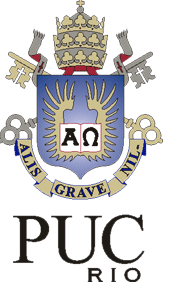 FICHA DE INSCRIÇÃONOME COMPLETO________________________________________________________________________________________________________________________MATRÍCULA____________________________________________________________ENDEREÇO______________________________________________________________________________________________________________________EMAIL___________________________________________________________TELEFONES PARA CONTATO1)____________________________________2)____________________________________ESCOLAS EM QUE CURSOU O ENSINO FUNDAMENTAL E MÉDIO. ________________________________________________________________________________________________________________________NAS LINHAS ABAIXO, ESCREVA UM PEQUENO TEXTO A PARTIR DO SEGUINTE TÍTULO:Por que ser um professor hoje?____________________________________________________________________________________________________________________________________________________________________________________________________________________________________________________________________________________________________________________________________________________________________________________________________________________________________________________________________________________________________________________________________________________________________________________________________________________________________________________________________________________________________________________________________________________________________________________________________________________________________________________________________________________________________________________________________________________________________________________________________________________________________________________________________________________________________________________________________________________________________________________________________________________________________________________________________________________________________________________________________________________________________________________________________________________________________________________________________________________________________________________________________________________________